NATIONAL ASSEMBLY QUESTION FOR WRITTEN REPLYQUESTION NUMBER: 2860 of 2015 DATE OF PUBLICATION:  07 AUGUST 2015Mr T R Majola (DA) to ask Minister of Communications:1)What is her position with regard to her alleged response on a letter from a certain person (name and details furnished);(2)Did the alleged cordial relationship between the President, Mr Jacob G Zuma, and a certain person (name furnished) determined how she dealt with allegations of misconduct against the specified person?	                                  NW3333EREPLY: MINISTER OF COMMUNICATIONS Minister does not respond to hearsay. MR NN MUNZHELELEDIRECTOR GENERAL [ACTING]DEPARTMENT OF COMMUNICATIONSDATE:MS AF MUTHAMBI (MP)MINISTER OF COMMUNICATIONSDATE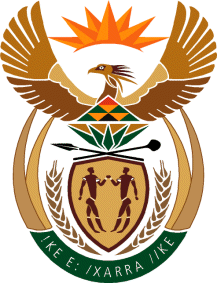 MINISTRY: COMMUNICATIONS
REPUBLIC OF SOUTH AFRICAPrivate Bag X 745, Pretoria, 0001, Tel: +27 12 473 0164   Fax: +27 12 473 0585Tshedimosetso House,1035 Francis Baard Street, Tshedimosetso House, Pretoria, 1000